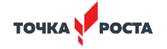 Расписание занятий внеурочной деятельности и дополнительного образования центра цифрового и гуманитарного и профилей «Точка роста» ПонедельникВторникСредаЧетвергПятница Внеурочные занятияВнеурочные занятияВнеурочные занятияВнеурочные занятияВнеурочные занятияВнеурочные занятияГруппа 5-х классовПрограммирование в Scratch (предмет «Информатика15.25-16.10Группа 5-6 классовРобототехника, (предмет «Информатика»), 15.15-16.00, 16.10-16.55Робототехника, (предмет «Информатика»), 14.20-15.05,15.15-16.00Группа 6-х классовПрограммирование в Scratch (предмет «Информатика 15.15-16.00Группа 6-7 классовФото-видеостудия «Кадр»15.15-16.0016.10-16.55Фото-видеостудия «Кадр»14.20-15.0515.15-16.00Группа 7-х классовВиртуальная и дополненная реальность (предмет «Информатика»), 15.25-16.10Группа 6-8 классовСтудия мультипликации, вторник 15.15-16.00Студия мультипликации, четверг 15.15-16.00Группа 9-х классовВиртуальная и дополненная реальность (предмет «Информатика»), 15.15-16.00Группа 9-10-х классов«Программирование летательных аппаратов напримере квадрокоптера»предмет «Информатика»14.20-15.05«Программирование летательных аппаратов напримере квадрокоптера» предмет «Информатика»14.20-15.05Дополнительное образованиеДополнительное образованиеДополнительное образованиеДополнительное образованиеДополнительное образованиеДополнительное образованиеГруппа 5-х классов «Юный шахматист», 14.20-15.00, 15.10-15.50«Юный шахматист», 14.20-15.00, 15.10-15.50Группа 6-х классов«Юный шахматист», 14.20-15.00, 15.10-15.50«Юный шахматист», 14.20-15.00, 15.10-15.50